ARCHDIOCESE OF WASHINGTONCatholic Schools OfficeSchool Emergency Response Plan Template School Emergency Response Plan (SERP)  In accordance with Policies for Catholic Schools (2009), all  complete the School Emergency Response Plan (SERP) annually and submit archdiocesan Catholic schools shall adopt and implement school safety and emergency response plans in accordance with the guidelines set forth in this Management Guide (Policy #3541). Additionally, principals are required to it to the ADW CSO for approval. The School Emergency Response Plan (SERP) is comprehensive and designed under the structure of the Incident Command System, reflects an all-hazard approach, and includes the following key components: Identification of School Emergency Response Team members, including Incident Commander and position backups; Identification of School Emergency Response Team critical duties and responsibilities. The principal has the authority, due to the limited number of staff at each school, to have members of the School Emergency Response Team hold and perform the duties of more than one team position and perform more than one assignment or duty concurrently. The principal may also assume more than one position on the team; Identification of key ADW CSO Executive Support Team contacts; Identification of command posts, evacuation sites, media staging areas, special needs students and staff, safe locations, staff trained in first aid/CPR, portable classrooms, joint occupancy users, and parent/child reunification process and sites.  The SERP has been designed and developed in an electronic format so it can be completed and sent electronically to the ADW CSO for approval online through the DC Emergency and Safety Alliance. See Appendix A) for instructions to complete the SERP.   Cover Page: School Emergency Response Plan Each principal is responsible for creating and updating the School Emergency Response Plan (SERP) on an annual basis at Assurance Database no later than September 30th of each year. This cover page should accompany the completed plan. The principal needs to sign this cover page prior to including a copy of the plan within the Management Guide.  Emergency Response Plan for: School Name:  _______________________________ Address: ________________________________________________________________________ City:_______________________________   State:____________   ZIP: _____________________ Phone:___________________________________    Alternative Phone:_____________________ If using the web 	-based program, you will be asked to  submit an electronic picture OR  you may cut and paste here Principal’s Signature Date WARNING: This document is CONFIDENTIAL and FOR INTERNAL USE ONLY. This operational plan is protected from disclosure.  Release of this document to unauthorized individuals is strictly prohibited. School Emergency Response Team: Roles and Responsibilities The principal (IC) serves as the lead incident official. As appropriate, the IC activates the SERT that, in turn, activates others needed to fulfill emergency response tasks.  *Required Members  Emergency Response Team: Assignments  In general, School Emergency Response Team (SERT) roles should be logical, reasonable parallels to day-to-day work assignments. Complete the form below to reflect the team assignments. Note:  More than one staff member may assume more than one (1) role within the plan.  *Required Members at all levels.  Command Post Locations School/Parish Primary: _______________________________________________________ _________________________________________________Phone #___________________ Building Alternate 1: ________________________________ Phone #__________________ ___________________________________________________________________________ Building Alternate 2: ________________________________ Phone #__________________ __________________________________________________________________________ Evacuation (Fire Drill): _______________________________________________________ __________________________________________________________________________ Evacuation (at least 500 feet): _____________________________________________________  _____________________________________________________________________________ Walking Distance (Facility): Location 1: __________________________________________ Address: ____________________________________Phone # _________________________ Walking Distance (Facility): Location 2: ___________________________________________ Address: ____________________________________Phone # _________________________ Occupants Needing Special Assistance: Master List Using the information from individual survey forms, the School Emergency Response Team (SERT) maintains a master list of all occupants (students and staff) needing special assistance in the event of an emergency. The following information must be entered and updated regularly:  Check here if you currently have NO persons requiring special assistance Building “Hazard Hunt” Master List and Mitigation Plans Each School Emergency Response Team is required to identify circumstances unique to its school/campus/facility that present risks to persons or property. These might include materials used within the building, potentially troublesome evacuation routes, dangers due to geographic location, proximity to potentially hazardous buildings in the community, issues related to sharing a campus with another entity, hazard-prone areas (i.e., persistent flooding), etc. Using information from Building ”Hazard Hunt” (see Appendix A, Page 21), as well as insights from School Emergency Response Team members, list all specific risks or potential hazards that need special consideration, and plans to address and mitigate them. Assembly Area: Standard Outdoor Evacuation Complete the following worksheet to plan for evacuation from the school building to an onsite or near-site Assembly Area (e.g., onsite football field or parish hall). The Assembly Area should minimize occupants’ exposure to dangers or hazards around the building.  Examine floor plans and maps for the school campus and surrounding neighborhood. Determine primary and secondary exits for each room in the building. Consider factors such as: gas, sewer and power lines; chain link fences (electrical hazard); facilities containing toxic or radioactive material; water towers; multiple story buildings (vulnerable to collapse); transformers; balconies (which may fall from buildings); etc. Designate each of the following in Assembly Area 1: Normal Evacuation (Fire Drill): 	Command Post–Location of Incident Commander 	 	Access for emergency vehicles 	 	Triage Area 	 Media Area _____________________________________________________________________ 	Reunification Area 	 Assembly areas (by grade level, team, etc.) ____________________________________________Designate each of the following in Assembly Area 2: 500 Feet from the Building: 	Command Post–Location of Incident Commander  	 Access for emergency vehicles  _____________________________________________________ 	Triage Area  	 Media Area  	Reunification Area 	 Assembly areas (by grade level, team, etc.)  Place copies of floor plans and evacuation routes, highlighted as appropriate, in this section of the guide, and post throughout the building. Alternate Building Location: Walking Distance In inclement weather, or if the school building and surrounding area need to be evacuated, students and staff might need to move to an Alternate Building Location rather than using the Standard Outdoor Evacuation Assembly Area. Use the following worksheet to plan for evacuation from the building to an offsite building location within walking distance from the building. Coordinate planning with the parish office, ADW CSO Office, other buildings, etc. The principal or designated planner should implement the following actions: Examine maps and site plans for a possible Alternate Building Location in the immediate vicinity of the property; Consider factors such as roadways, waterways, power lines, metal fences, utilities, etc., and select routes that minimize exposure to area hazards; Coordinate planning with nearby schools, community centers, businesses, churches, etc., to establish relationships for an Alternate Building Location; Reconfirm evacuation sites with the sponsor(s) annually. Sometimes when using private sites, the willingness or ability to accommodate a school evacuation changes so the sponsor may be unable to recommit.  Designate each of the following: Alternate Building Location 	 	 	 	Lead Contact / Phone Name  	 Address 	 Phone ____________________________________ Secondary Location 	 	 	 	 	 Lead Contact / Phone Name_____________________________________  Address 	 Phone #___________________________________Use space below for any special planning needs, routes, alternate routes, and Resource, Media, Triage, and Reunification areas, or for coordinating your plan with other entities. Alternate Building Location: Requiring Transport Planning for evacuation from the building to an offsite location requiring transportation will be coordinated with the ADW CSO Executive Support Team (EST) for Level II or III emergencies requiring such transportation. The principal should initiate the following actions:  Contact a ADW CSO Executive Support Team member to coordinate and plan for transporting occupants to an Alternate Building Location;  Consider factors such as roadways (for potential traffic gridlock), waterways, power lines, metal fences, utilities, etc., and select routes that minimize exposure to area hazards; ADW CSO Executive Support Team will collaborate with local responders to assist with directing students and staff to one of the shelters identified in the alternate building location plan.  Actual location will be determined and instructions will be provided to the Incident Commander (Principal) by a member of the ADW CSO Executive Support Team. Use space below for any special planning needs or for coordinating your plan.  No contacts for these facilities are necessary because the ADW CSO Executive Support Team will direct these actions with other archdiocesan offices. Student/Staff Accounting and Release Guidelines Each school principal needs to establish a specific plan for student/staff accounting and release. Refer to Section 4: Response for information on Reunification planning. Use the following worksheet to describe how your School Emergency Response Team will account for occupants in the building in the event of an emergency. Rosters and visitor sign-in sheets should be taken during an evacuation preferably by the Recorder/Tracker Coordinator (administrative assistant). All occupants need to have emergency information on file.  List steps or guidelines staff will take to ensure student accounting: List the steps to release students during an emergency from your Reunification Area, if applicable: School Emergency Response Plan: Accountability The principal should complete the following sheets on the following pages:  	Orientation and Training Schedule 	 	Drill Schedule and Log (also complete Form D in Appendix D) Practice the Universal Emergency Responses found in the School Emergency Response Plan as scheduled, and complete the drill schedule to be uploaded to ASSIST for review by the ADW CSO and when necessary local fire departments. Furthermore, fire drills are subject to review by the State or District Fire Marshall’s Office. Orientation and Training Schedule School: ____________________________  	School Year_____________________ Annually, each team should prepare a schedule of orientation and training events. Use the worksheet below to outline a schedule for training events, drills, etc. School Universal Response Drill Schedule and Log School: __________________________Person Updating Log:__________________________ Use the following worksheet to plan drills for the school building. Submit a copy of the schedule with the SERP, and update the SERP to address issues or challenges encountered during drills. Fire Drills:  Emergency Evacuation (500 plus feet) Practice Drills: Two each year. Severe Weather Safe Area: At least one in March Lockdown Drill: Twice a year A.L.i.C.E.  Drill: Twice a year Inspections Site Plan   This section must include a site plan that indicates the location of the Command Post, Reunification Area, Media Area, Triage Area and the Assembly Areas. Also, it must describe the routes people will use when evacuating to those areas. This site plan also must show emergency equipment access, fire hydrant locations, fuel storage tank locations (above or below ground), and electrical transformers located in close proximity. Also, include locations of adjacent structures on the school/parish property, including temporary structures and dumpsters. Floor Plans  Complete this section with copies of the school floor plan, detailing evacuation routes and locations of hazardous materials. Include classrooms, storage areas, and laboratories that contain toxic substances, etc.  This floor plan also should show the locations of facility infrastructures, including HVAC systems; fire alarm; pull stations; generators; utility control valves for water, gas and electricity; computer system servers; fire extinguishers; etc.  Finally, this floor plan must indicate the location(s) of the Severe Weather Safe Area(s) and any Areas of Rescue Assistance. ARCHDIOCESE OF WASHINGTON Catholic SchoolsChecklist for SERP Development Under the direction of the principal or his/her designee, each school must complete this checklist according to its unique needs and circumstances. Create a School Emergency Response Team (Staff know their assigned roles)    Each School Emergency Response Team member is familiar with this School Emergency Response Plan and Management Guide and the guidelines outlined in this Management Guide Create School Emergency Kit(s)  Review Visitor Screening Policy with staff Review General Dismissal Procedures with staff Review Universal Response Guidelines found in this Management Guide; make necessary modifications for school-specific needs (using staff and School Emergency Response Team input, local or district phone numbers and titles, etc.). Review and update Evacuation Sites – Fire evacuation location as well as secondary locations at 500 feet Review Lockdown plan for each room of building    Review A.L.i.C.E. plan with all stakeholders Review and update Severe Weather Safe Area for each room of building Remind staff to keep the updated Classroom Emergency Flipchart visible in their classrooms and offices at all times Establish a schedule for orientation, training, and practice for each of the School Universal Responses (fire drills, evacuation, A.L.i.C.E., lockdowns, etc.) Submit a copy of the School Emergency Response Plan on the web-based application, through the DC Emergency and Safety Alliance Website (http://esa.dc.gov), for system use by their designated deadline. All SERP’s must be uploaded to the ADW assurance database by October 16. Submit a copy of your School Emergency Response Plan to Assurance Database by September 30 of each year (For MD Schools, found on the Principal Portal) Place a copy of the School Emergency Response Plan in School Emergency Kit(s) Conduct drills and exercise the School Emergency Response Plan as required (Review Do’s and Don’ts of A.L.i.C.E. drills on the Principal Portal) ARCHDIOCESE OF WASHINGTON Catholic SchoolsAppendix AAssembly Area: Standard Outdoor EvacuationComplete the following worksheet to plan for evacuation from the school building to an onsite or ear-site Assembly Area (e.g., onsite football field or parish hall). The Assembly Area should minimize occupants’ exposure to dangers or hazards around the building.   Examine floor plans and maps for the school campus and surrounding neighborhood.  Determine primary and secondary exits for each room in the building. Consider factors such as: gas, sewer and power lines; chain link fences (electrical hazard); facilities containing toxic or radioactive material; water towers; multiple story buildings (vulnerable to collapse); transformers; balconies (which may fall from buildings); etc.  Designate each of the following in Assembly Area 1: Normal Evacuation (Fire Drill): Command Post–Location of Incident Commander 	 	Access for emergency vehicles 	 	Triage Area 	 Media Area ___________________________________________________________________	Reunification Area 	 Assembly areas (by grade level, team, etc.) Designate each of the following in Assembly Area 2: 500+ Feet from the Building: 	Command Post–Location of Incident Commander  	 Access for emergency vehicles  ___________________________________________________ 	Triage Area  	 Media Area ___________________________________________________________________	Reunification Area 	Assembly areas (by grade level, team, etc.)  Place copies of floor plans and evacuation routes, highlighted as appropriate, in this section of the guide, and post throughout the building. SECTION 1ARCHDIOCESAN EXECUTIVE SUPPORT TEAM (EST) General Emergency & School-related incidents ARCHDIOCESAN EXECUTIVE SUPPORT TEAM (EST) General Emergency & School-related incidents ARCHDIOCESAN EXECUTIVE SUPPORT TEAM (EST) General Emergency & School-related incidents Associate Superintendent  Ms. Kelly Branaman Office: (301) 853-4553 Cell: (202) 359-4455 Email:  branamank@adw.org Associate Superintendent Mrs. Wendy Anderson Office: (301) 853-4588   Cell: (802) 238-9811 Email: andersonw@adw.org Assistant Superintendent Mr. Chris Buchleitner Office: (301) 853-5353 Cell: (410) 533-6071 Email: buchleitnerc@adw.org Interim President of CCA Michelle Hall Office: (301) 853-5358michelle.hall@catholicacademies.orgGeneral Counsel Christopher Anzidei, Esq.Office: (301) 853-4495anzideic@adw.orgExecutive Director of Child  Protection and Safe Environment Courtney Chase Office: (301) 853-5379 Cell: (202) 255-8514 Email: chasec@adw.org  Secretary of Communications Paula Gwynn Grant Office: (301) 853-5372 Cell: (202) 579-1537 Email:  grantp@adw.org Director of Real Estate Ms. Michelle Shelton Office: (301) 853-4522 Cell: (301) 980-4293 Email:  sheltonm@adw.org  Title and Suggested Staff Role, Responsibility *Incident Commander: Principal or Designee (IC) Responsible for the development of the school plan and overall management of emergency situations; establishes/manages Command Post; activates SERT; determines strategies to implement protocols and adopts as needed *Public Safety Liaison: Asst. Principal or Teacher Develops working knowledge of local/regional agencies; serves as primary on-scene contact for outside agencies assigned to an incident; assists in accessing services when need arises; documents activities *Occupant Accounting Coordinator: Teacher or Counselor (Operations) Analyzes school staffing to develop an Occupant Accounting and Release Plan (accounting from individual teachers to Occupant Accounting and Release to Command Post); implements plan in an emergency; develops and maintains Occupant Accounting Worksheet to document activities Facility Access Coordinator: Chief Custodian (Operations) Monitors site utilities (electric, gas, water, HVAC); shuts off only if danger exists or directed by IC ; assists in securing facility (locking gates and perimeter doors, posting yellow caution tape as needed, etc.); establishes secondary toilet facilities in event of water or plumbing failure; requests needed supplies from Logistics; documents activities Triage Coordinator: Nurse CPR/First-aid trained designee, if the nurse is not available (Operations) Develops plan to address management of student medications/treatments; establishes medical triage with staff trained in first aid; provides CPR and conducts CPR training; provides/oversees care given to the injured; distributes supplies (gloves, bandages, etc.); requests additional supplies from Executive Support Team; establishes and maintains first-aid supply box; documents activities *Media Liaison: PRINCIPAL Develops relationship with local media representatives; prepares media releases; establishes media center near Command Post; coordinates information with IC and EST; documents activities Community Liaison School Secretary Communicates with parent groups and parents on the Release Plan; collaborates with the Occupant Accounting Coordinator to properly identify parents and adults identified as emergency release personnel; documents activities Counseling Coordinator: School Counselor (Operations) Provides psychological first aid services for those in need (working with Operations: Medical); accesses Crisis Teams, coordinates local/regional providers for ongoing crisis counseling for students, staff and parents; documents activities Supplies Coordinator: Teacher/Cafeteria Manager (Logistics) Establishes and maintains “School Emergency Response Team Toolbox” (batteries, etc); coordinates access to and distribution of supplies during an emergency; monitors inventory of supplies and equipment; coordinates the rationed distribution of food and water (prolonged emergencies); documents activities Transportation Coordinator: AP or Teacher (Logistics) Establishes emergency transportation of students and staff through established procedures; coordinates pickup locations; documents activities Floor Wardens: If applicable – Not a Teacher (Operations) Upon activation of an alarm or universal emergency response, quickly tour the assigned floor and alert all occupants of the appropriate response. Particular attention should be paid to isolated offices and individuals needing special assistance.  Report status and use of Areas of Refuge to the IC. Title Name Position Primary First Alternate Second Alternate Location Person Is Found: Room #—Phone #/Ext.—Intercom # *Incident Commander: 1.   2. 3. *Public Safety Liaison: 1. 2. 3. *Occupant Accounting Coordinator: 1. 2. 3. *Facility Access Coordinator: 1. 2. 3. *Triage Coordinator: 1. 2. 3. Media Liaison: 1.   NOTE: Only the Principal may be the Media Liaison in consultation with the ADW Office of Communications Community Liaison: 1. 2. 3. Counseling Coordinator: 1. 2. 3. Supplies Coordinator: 1. 2. 3. Transportation Coordinator: 1. 2. 3. Rally Point Coordinator 1. 2. 3. Name             Location          Time 	  Assistance Needed and  Individual To Provide  ______________ ________________ ________________ Assistance needed: ___________________________________________ ____________________________________________  	 	Assistant 	 	Alternate ___________________________________________ ______________ ________________ ________________ Assistance needed: ___________________________________________ ____________________________________________  	 	Assistant 	 	Alternate ___________________________________________ ______________ ________________ ________________ Assistance needed: ___________________________________________ 	 	Assistant _____________________________________________ 	 	Alternate ___________________________________________ ______________ ________________ ________________ Assistance needed: ___________________________________________ ____________________________________________  	 	Assistant 	 	Alternate ___________________________________________ ______________ ________________ ________________ Assistance needed: ___________________________________________ ____________________________________________  	 	Assistant 	 	Alternate ___________________________________________ ______________ ________________ ________________ Assistance needed: ___________________________________________ 	 	Assistant _____________________________________________ 	 	Alternate ___________________________________________ Potential Hazard  Locations 	 Action Taken (or Planned) To Mitigate the Hazard, If Possible _______________ __________________________________ _______________ __________________________________ _______________ ________________ Contact:___________________________ _______________ __________________________________ _______________ __________________________________ _______________ ________________ Contact:___________________________ _______________ __________________________________ _______________ __________________________________ _______________ ________________ Contact:___________________________ _______________ __________________________________ _______________ __________________________________ _______________ ________________ Contact:___________________________ _______________ __________________________________ _______________ __________________________________ _______________ ________________ Contact:___________________________Remember to incorporate the Classroom Emergency Flipchart in practice drills, if applicable: Red Side Out—Need assistance/person(s) missing  Yellow Side Out—Have additional person(s) Green Side Out—All person(s) accounted for Month Training Event and Benchmarks Person Responsible Comments August Teacher/Staff orientation of the SERP Develop SERP and Practice Update School Emergency Kit(s) Principal/Staff Principal Staff Designee September Orientation of Students, Parents, and Community, if applicable Practice Evacuation and Fire Drills Principal Principal October Submit final SERP online for ADW CSO approval Practice Evacuation and Fire Drills Principal Staff November Practice Evacuation and Fire Drills Practice A.L.i.C.E. response Principal December Practice Evacuation and Fire Drills Review and Update SERP  Principal Staff January Practice Evacuation and Fire Drills Update School Emergency Kit(s) Principal Staff February 9. Practice Evacuation and Fire Drills Principal March 10. Practice Evacuation and Fire Drills Principal April Practice Evacuation and Fire Drills Review and Update SERP  Principal Staff May Practice Evacuation and Fire Drills Practice A.L.i.C.E response Principal June 15. Practice Evacuation and Fire Drills Principal Monthly Schedule Date Conducted Weather Condition Total Occupants # Mobile Impaired Evacuation Time Alarm Status Notes 1st 2nd 3rd 4th 5th 6th 7th 8th 9th 10th 11th 12th Date Scheduled Date Conducted Number of Occupants Evacuation Time Comments, Notes 1st 2nd Date Scheduled Date Conducted Number of Occupants Reaction Time Comments, Notes 1st 2nd Date Scheduled Date Conducted Type of Event Practiced Comments, Notes 1st 2nd Date Scheduled Date Conducted Type of Event Practiced Comments, Notes 1st 2nd Inspection Type Date of Inspection Date of Re-Inspection Violations Cited Violations Cited Violations Cited Violations Cited Violations Cited Violations Cleared Violations Cleared Violations Cleared Violations Cleared Violations Cleared YES      NO YES      NO YES      NO YES      NO 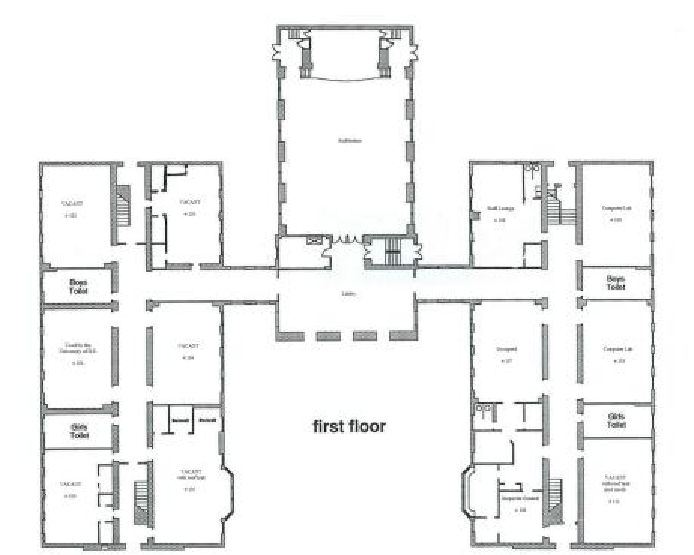 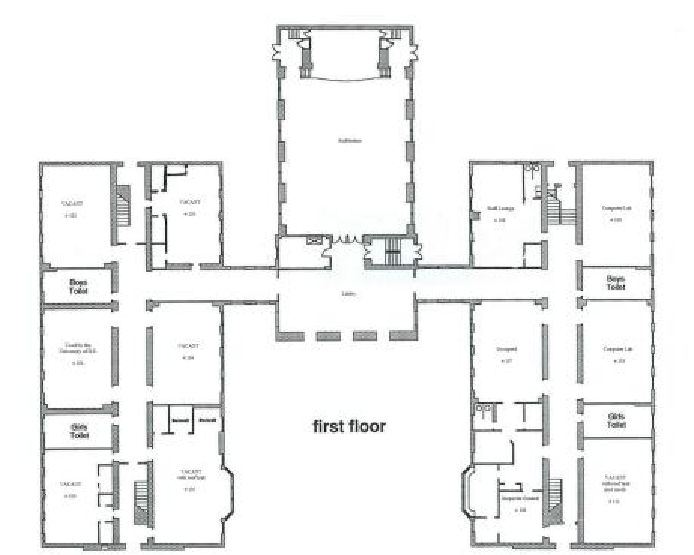 